Associated Student Government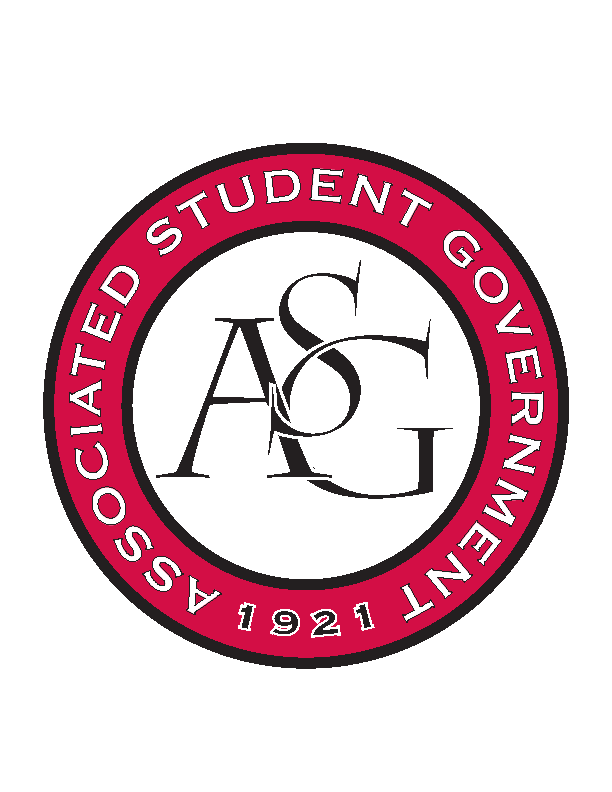 Office of Financial Affairs Meeting MinutesSeptember 20th, 2018Call To Order Roll Call Adam CorralColin GonzalezEmily RicheyKirsten JamesMadeline BrownPloy PleetissamuthSofia HadleyWilliam NeelyZachary KeatingAlexis proxy (first 5 minutes)ProxiesAlexis ValdesBrittany FulmerNicholas FosterSally GairhanApproval of the MinutesAppealsAudit ReportsOld BusinessGraduate Society of Women Engineers at the University of ArkansasApproved (9-0)Caribbean Student AssociationThey provided explanation on the educational valueDance, art, music, and cuisineStudents can participate in carnivalApproved (9-0)Food Science ClubApproximating to buy 1000 lbs of apples Final volume will be less due to production We are paying for unusable applesA club member is interning at A&ACould apples be purchased elsewhere?Why do they need labels on the jar?Requests to tweak budgetCut numbers of apples purchased to $15/person (25 people attending) = $375 Approved (8-1)Cut number of labels to $195Approved (8-1)Approved total = $710Approved (8-1)Contemporary Sculpture SocietyThey did not turn in their event evaluation form for their last eventThey have to turn this inApproved (9-0)Student Alumni AssociationApproved (9-0)New BusinessNational Society of Black EngineersApproved (9-0)Iranian Students AssociationTickets requiredChange travel airfare to $306.60Please provide an itemized list of snacksApproved (9-0)The Higher Education Organization – Molly KinderApproved (9-0)The Higher Education Organization - Carly WaschkaApproved (9-0)International Bolivian OrganizationPlastic or paper plates rather than Styrofoam250 plates requested and 30 people attending. Can you buy a smaller package of plates?Approved (9-0)The Higher Education Organization – Lauren HughesApproved (9-0)The Higher Education Organization – Angelique PriceApproved (9-0)InterVarsity Christian FellowshipCutting budget down to $1750 (per Standing Rules)Approved (9-0)Lambda Alpha EpsilonApproved (9-0)Federalist SocietyPlease provide a quote from Chick Fil AApproved (9-0)ALPFAThey will buy Cokes from WalmartAdd a line item for pizza from Eureka Pizza with priceWe do not pay for delivery and tips Itemized list for plates, cups, and cookiesApproved (9-0)oSTEM at University of ArkansasSocial event? Soft skills learning experience?Please provide itemized Chartwells budgetDenied (9-0)Alpha Chi SigmaCan they apply for Bookstore funding?Markers and post it notesWould they be using the markers and post it notes?They can checkout trashcans for free from Office of Sustainability Approved (9-0)Friends of IndiaDo you need 750 bottles of water for 350 predicted attendees? Do you need 3000 napkins?We are not allowed to fund decorations They can rent lights and lanterns from InTentsOnly 15 non-students can be included in the food Tickets for non-students  Approved (9-0)Sally proxying for SofiaBangladesh Student OrganizationWhat specifically will the students learn?Could you provide an agenda?Do you want tickets for crowd control?Can you provide an itemized list of plates and utensils?185 people attending but only 56 active members. How do you plan on reaching 185 students?Approved (9-0)AnnouncementsSoccer game tonight at 6 against Texas A & MRing Week is October 1st-5thPrescribed to Death Memorial is October 3rd-9thEducating Students on the dangers of the Opioid EpidemicNational Readership Week is October 7th-13thBoss Hog Outfitter application closes tomorrow at noon!Adjournment 